Achtung! 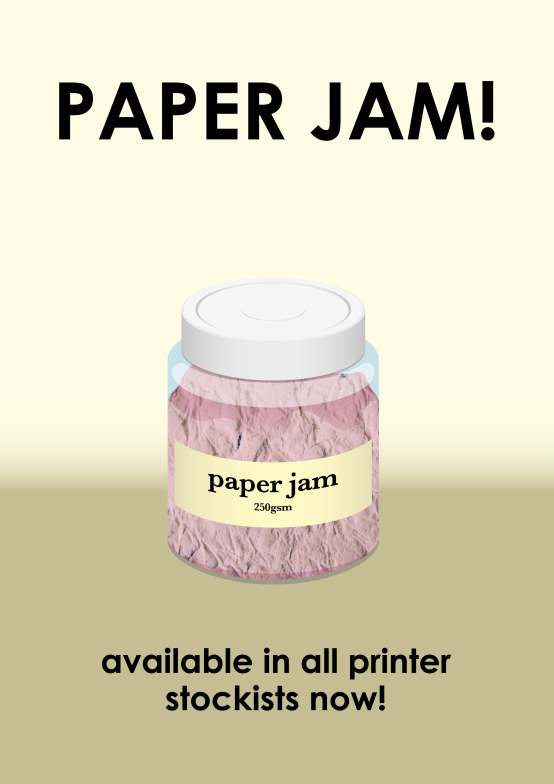 Aufgrund massiver technischer Probleme der Drucker heute Mittag verzögern sich Ausdrucke auf den S/W-Druckern erheblich. Es werden noch zahlreiche Aufträge der letzten Stunden abgearbeitet. Checkt auf http://print-studit.stud.uni-goettingen.de euer Guthaben. Wenn dort abgebucht wurde, wurde der Auftrag auch angenommen und wird früher oder später ausgedruckt. Ihr könnt die Drucke dann innerhalb von drei Tagen abholen. Wir bitten um Entschuldigung!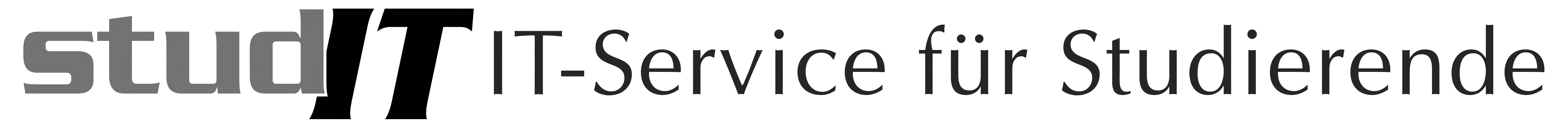 